Supplementary MaterialSupplementary Table 1. Publications on subsequent malignancies (SMN) after allogeneic HSCT relevant for pediatric ALL patients (2000 – 2021; excluding publications on patients with known genetic cancer predisposition).AA=aplastic anemia, ABMTRR=Australasian BMT Recipient Registry, AL=acute leukemia, ALL=acute lymphoblastic leukemia, allo=allogeneic, AML=acute myeloid leukemia, auto=autologous, BMT= bone marrow transplant(ation), Bu=busulfan, cGVHD=chronic graft versus host disease, CML=chronic myelogenous leukemia, CNS=central nervous system, CI=confidence interval, Cy=cyclophosphamide, Flu=fludarabine, FU=follow-up, Gy=gray, HCC=hepatocellular carcinoma, hem.=hematological, HL=Hodgkin lymphoma, HSCT=hematopoietic stem cell transplantation, J Cancer Res Clin=Oncol Journal of Cancer Research and Clinical Oncology, JCO=Journal of Clinical Oncology, JMML=juvenile myelomonocytic leukemia,  LFI=limited field irradiation, MAC=myeloablative conditioning, MDS=myelodysplastic syndrome, MFH=malignant fibrous histiocytoma, MPD=myeloproliferative disease, n.a.=not available, NB=neuroblastoma, NHL=Non-Hodgkin lymphoma, pts=patients, PTLD=posttransplant lymphoproliferative disorder, RIC=reduced intensity conditioning, SAA=severe aplastic anemia, SCC=squamous cell carcinoma, SMN=subsequent malignant neoplasm/s, TAI=thoraco-abdominal irradiation, TBI=total body irradiation, VP-16=etoposide, yrs=years.References1.	Socie G, Curtis RE, Deeg HJ, et al. New malignant diseases after allogeneic marrow transplantation for childhood acute leukemia. J Clin Oncol. 2000;18(2):348-357.2.	Favre-Schmuziger G, Hofer S, Passweg J, et al. Treatment of solid tumors following allogeneic bone marrow transplantation. Bone Marrow Transplant. 2000;25(8):895-898.3.	Bhatia S, Louie AD, Bhatia R, et al. Solid cancers after bone marrow transplantation. J Clin Oncol. 2001;19(2):464-471.4.	Baker KS, DeFor TE, Burns LJ, Ramsay NK, Neglia JP, Robison LL. New malignancies after blood or marrow stem-cell transplantation in children and adults: incidence and risk factors. J Clin Oncol. 2003;21(7):1352-1358.5.	Cohen A, Rovelli A, Merlo DF, et al. Risk for secondary thyroid carcinoma after hematopoietic stem-cell transplantation: an EBMT Late Effects Working Party Study. J Clin Oncol. 2007;25(17):2449-2454.6.	Rizzo JD, Curtis RE, Socie G, et al. Solid cancers after allogeneic hematopoietic cell transplantation. Blood. 2009;113(5):1175-1183.7.	Ricardi U, Filippi AR, Biasin E, et al. Late toxicity in children undergoing hematopoietic stem cell transplantation with TBI-containing conditioning regimens for hematological malignancies. Strahlenther Onkol. 2009;185 Suppl 2:17-20.8.	Bresters D, van Gils IC, Kollen WJ, et al. High burden of late effects after haematopoietic stem cell transplantation in childhood: a single-centre study. Bone Marrow Transplant. 2010;45(1):79-85.9.	Omori M, Yamashita H, Shinohara A, et al. Eleven secondary cancers after hematopoietic stem cell transplantation using a total body irradiation-based regimen in 370 consecutive pediatric and adult patients. Springerplus. 2013;2:424.10.	Nelson AS, Ashton LJ, Vajdic CM, et al. Second cancers and late mortality in Australian children treated by allogeneic HSCT for haematological malignancy. Leukemia. 2015;29(2):441-447.11.	Bresters D, Lawitschka A, Cugno C, et al. Incidence and severity of crucial late effects after allogeneic HSCT for malignancy under the age of 3 years: TBI is what really matters. Bone Marrow Transplant. 2016;51(11):1482-1489.12.	Gunduz M, Ozen M, Sahin U, et al. Subsequent malignancies after allogeneic hematopoietic stem cell transplantation. Clin Transplant. 2017;31(7).13.	Hierlmeier S, Eyrich M, Wolfl M, Schlegel PG, Wiegering V. Early and late complications following hematopoietic stem cell transplantation in pediatric patients - A retrospective analysis over 11 years. PLoS One. 2018;13(10):e0204914.14.	Holmqvist AS, Chen Y, Wu J, et al. Assessment of Late Mortality Risk After Allogeneic Blood or Marrow Transplantation Performed in Childhood. JAMA Oncol. 2018;4(12):e182453.15.	Wareham NE, Li Q, Sengelov H, et al. "Risk of de novo or secondary cancer after solid organ or allogeneic haematopoietic stem cell transplantation". J Cancer Res Clin Oncol. 2019;145(12):3125-3135.16.	Tichelli A, Beohou E, Labopin M, et al. Evaluation of Second Solid Cancers After Hematopoietic Stem Cell Transplantation in European Patients. JAMA Oncol. 2019;5(2):229-235.17.	Saglio F, Zecca M, Pagliara D, et al. Occurrence of long-term effects after hematopoietic stem cell transplantation in children affected by acute leukemia receiving either busulfan or total body irradiation: results of an AIEOP (Associazione Italiana Ematologia Oncologia Pediatrica) retrospective study. Bone Marrow Transplant. 2020;55(10):1918-1927.18.	Keslova P, Formankova R, Riha P, et al. Total body irradiation is a crucial risk factor for developing secondary carcinomas after allogeneic hematopoietic stem cell transplantation in childhood. Neoplasma. 2020;67(5):1164-1169.19.	Bhatia S, Dai C, Landier W, et al. Trends in Late Mortality and Life Expectancy After Allogeneic Blood or Marrow Transplantation Over 4 Decades: A Blood or Marrow Transplant Survivor Study Report. JAMA Oncol. 2021;7(11):1626-1634.20.	Santarone S, Natale A, Angelini S, et al. Secondary oral cancer following hematopoietic cell transplantation. Bone Marrow Transplant. 2021;56(5):1038-1046.Supplementary Table 2. Multivariate analysis of risk factors for developing a subsequent malignancy (SMN).BM bone marrow; CMV cytomegalovirus; CR1 first complete remisssion; HSCT hematopoietic stem cell transplantation; MD matched donor; MMD mismatched donor; MSD matched sibling donor; TBI total body irradiation (conditioning regimen); vs versus; yrs years.Supplementary Figure 1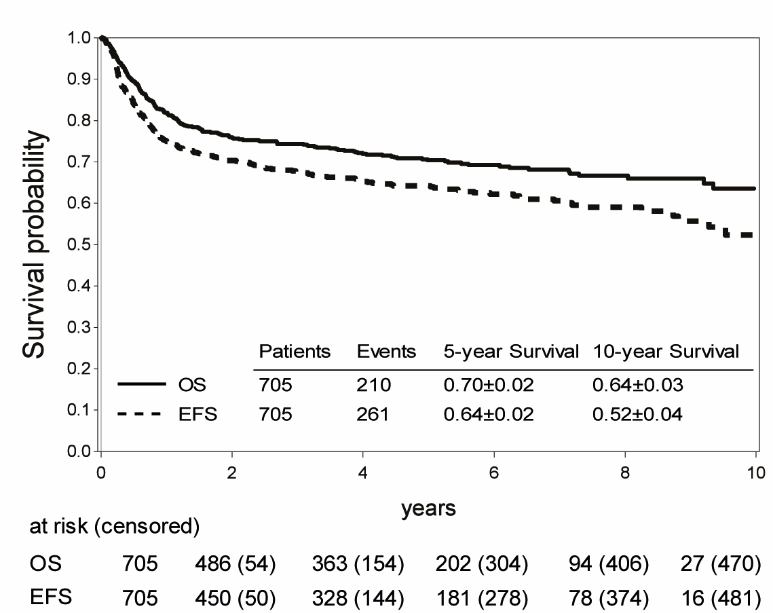 Figure S1: Overall survival (OS, solid line) and event-free survival (EFS, dashed line) after HSCT. A more detailed description of outcome of the TBI and non-TBI cohorts has previously been published in Peters et al (J Clin Oncol 22:1265-74, 2015).Other supplementary material: Study protocolThe original study protocol (ALL SZT-BFM 2003) in German language is available upon written request to the corresponding author at malbert@med.lmu.de .First author; year; journalStudy type/ year of HSCTs/ Median FU after HSCTPediatric patients/ all patients(n)Underlying diseaseConditioning regimensallo (n)/auto (n)Cumulative incidence of SMN at n yearsCumulative incidence of SMN at n yearsCumulative incidence of SMN at n yearsCumulative incidence of SMN at n yearsCumulative incidence of SMN at n yearsCumulative incidence of SMN at n yearsNumber of SMNNumber of SMN after irradiationType of SMN and number of cases (n)Identified risk factors for SMN (p < 0.05)Additional information to studyFirst author; year; journalStudy type/ year of HSCTs/ Median FU after HSCTPediatric patients/ all patients(n)Underlying diseaseConditioning regimensallo (n)/auto (n)5510151520Number of SMNNumber of SMN after irradiationType of SMN and number of cases (n)Identified risk factors for SMN (p < 0.05)Additional information to studyFirst author; year; journalStudy type/ year of HSCTs/ Median FU after HSCTPediatric patients/ all patients(n)Underlying diseaseConditioning regimensallo (n)/auto (n)additional informationadditional informationadditional informationadditional informationadditional informationadditional informationNumber of SMNNumber of SMN after irradiationType of SMN and number of cases (n)Identified risk factors for SMN (p < 0.05)Additional information to studySocie; 2000; JCO1Inter-national BMT Registry database/1964-1992/ 0.9 yrs (0 – 20.7)3,182/3,182ALL, AML, undifferentiated ALRadiation-based conditioning regime (87%); non-radiation based conditioning regime (13.1%)allo (all)0.9% (CI0.3-1.5%) 0.9% (CI0.3-1.5%) 4.3% (CI 2.2-6.5%) 11.0 % (CI 2.3-19.8%) 11.0 % (CI 2.3-19.8%) n.a.46All solid tumors after TBI or CNS radiationSCC (3), salivary gland mucoepidermoid carcinoma (2), osteosarcoma (2), MFH (1), Melanoma (4), thyroid papillary carcinoma (5), brain cancer (9), PTLDs (20)High-dose TBI ( 10 Gy single-dose TBI or  13 Gy fractionated TBI), younger age at HSCT (<10 yrs)Difference in risk by age at transplantation was confined to brain and thyroid cancers; decreased risk of solid tumors after chronic GvHDSocie; 2000; JCO1Inter-national BMT Registry database/1964-1992/ 0.9 yrs (0 – 20.7)3,182/3,182ALL, AML, undifferentiated ALRadiation-based conditioning regime (87%); non-radiation based conditioning regime (13.1%)allo (all)For solid tumors onlyFor solid tumors onlyFor solid tumors onlyFor solid tumors onlyFor solid tumors onlyFor solid tumors only46All solid tumors after TBI or CNS radiationSCC (3), salivary gland mucoepidermoid carcinoma (2), osteosarcoma (2), MFH (1), Melanoma (4), thyroid papillary carcinoma (5), brain cancer (9), PTLDs (20)High-dose TBI ( 10 Gy single-dose TBI or  13 Gy fractionated TBI), younger age at HSCT (<10 yrs)Difference in risk by age at transplantation was confined to brain and thyroid cancers; decreased risk of solid tumors after chronic GvHDFavre-Schmuziger; 2000; BMT2Retro-spective cohort study/1974 – 1996/ 7 yrs (1.5 – 23)387 (1 – 58 yrs of age; distribution n.a.)ALL, AML, CML, SAA, other hem. diseasesCy +/- VP-16 and TBI; Bu + Cy; Cy aloneallo (all)n.a.n.a.n.a.9% (CI1-17% CI)9% (CI1-17% CI)n.a.6 in 5 ptsn.a.Endometrial carcinoma (1), carcinoma of the thyroid gland (1), cervical carcinoma (1), sarcoma of the small intestine (1), osteosarcoma (1), ovarian carcinoma (1)n.a.Study only looked at secondary solid tumors; 3 of the tumors in 2 patients with HSCT <19 yrsFavre-Schmuziger; 2000; BMT2Retro-spective cohort study/1974 – 1996/ 7 yrs (1.5 – 23)387 (1 – 58 yrs of age; distribution n.a.)ALL, AML, CML, SAA, other hem. diseasesCy +/- VP-16 and TBI; Bu + Cy; Cy aloneallo (all)For solid tumors onlyFor solid tumors onlyFor solid tumors onlyFor solid tumors onlyFor solid tumors onlyFor solid tumors only6 in 5 ptsn.a.Endometrial carcinoma (1), carcinoma of the thyroid gland (1), cervical carcinoma (1), sarcoma of the small intestine (1), osteosarcoma (1), ovarian carcinoma (1)n.a.Study only looked at secondary solid tumors; 3 of the tumors in 2 patients with HSCT <19 yrsBhatia; 2001; JCO3Retro-spective cohort and nested case-control study/ 1976 – 1998/ 3.3 yrs (0.1 – 21.1)2,129 (age 1-75 years at HSCT; distribution n.a.) ALL, AML, CML, SAA, lymphomaCy, VP-16, Bu and/or TBIallo (1,370)/ auto (759)1.6 ± 0.5%1.6 ± 0.5%6.1 ± 1.6%n.a.n.a.n.a.2915 (TBI), 5 (no-TBI)(nonmelanoma skin cancer excluded from this analysis)Nonmelanoma skin cancer (9), cervix uterui carcinoma (4), salivary gland (3), SCC (4), breast (2), liver (2), thyroid (2), astrocytoma (1), MFH (1), synovial carcinoma (1)Age younger than 34 yrs at time of HSCT; TBI with higher risk of liver or thyroid cancer developmentAll patients with SCC had cGVHD; study only looked at secondary solid tumorsBhatia; 2001; JCO3Retro-spective cohort and nested case-control study/ 1976 – 1998/ 3.3 yrs (0.1 – 21.1)2,129 (age 1-75 years at HSCT; distribution n.a.) ALL, AML, CML, SAA, lymphomaCy, VP-16, Bu and/or TBIallo (1,370)/ auto (759)For solid cancersFor solid cancersFor solid cancersFor solid cancersFor solid cancersFor solid cancers2915 (TBI), 5 (no-TBI)(nonmelanoma skin cancer excluded from this analysis)Nonmelanoma skin cancer (9), cervix uterui carcinoma (4), salivary gland (3), SCC (4), breast (2), liver (2), thyroid (2), astrocytoma (1), MFH (1), synovial carcinoma (1)Age younger than 34 yrs at time of HSCT; TBI with higher risk of liver or thyroid cancer developmentAll patients with SCC had cGVHD; study only looked at secondary solid tumorsBhatia; 2001; JCO3Retro-spective cohort and nested case-control study/ 1976 – 1998/ 3.3 yrs (0.1 – 21.1)2,129 (age 1-75 years at HSCT; distribution n.a.) ALL, AML, CML, SAA, lymphomaCy, VP-16, Bu and/or TBIallo (1,370)/ auto (759)solid tumors: 5.6% ± 2.2% at 13 yrssolid tumors: 5.6% ± 2.2% at 13 yrs2915 (TBI), 5 (no-TBI)(nonmelanoma skin cancer excluded from this analysis)Nonmelanoma skin cancer (9), cervix uterui carcinoma (4), salivary gland (3), SCC (4), breast (2), liver (2), thyroid (2), astrocytoma (1), MFH (1), synovial carcinoma (1)Age younger than 34 yrs at time of HSCT; TBI with higher risk of liver or thyroid cancer developmentAll patients with SCC had cGVHD; study only looked at secondary solid tumorsBaker; 2003; JCO4Prospec-tively collected database/1974 – 2001/ 5 yrs (0.5 – 25)1,514 (<20 yrs)/ 3,372AA, immune deficieny, storage disorder, ALL, AML, CML, MDS, NHL, HL, NB, breast Ca, otherTBI/TLI (78%) ± Cy or with other chemotherapy agents; chemotherapy-only regimens (22%)allo (2,179)/ auto (1,193)2.3%(CI 1.8 – 2.8%)2.3%(CI 1.8 – 2.8%)4.0% (CI 3.2 – 4.8)--5.6%(CI 2.2 – 5.4%)147 (in 137 pts; 50 in pts < 20 yrs)n.a.Adenocarcinoma (4), basal cell carcinoma (11), breast (4), carcinoid (1), carcinoma-in-situ (5), carcinoma (unknown primary, 2), CML (1), brain tumor (4), Hodgkin’s disease (4), MDS/AML (36), melanoma (8), mucoepidermoid parotid (3), neuroblastoma (1), thyroid (1), PTLD (44), renal cell carcinoma (1), sarcoma (6), SCC (11)60-fold higher risk for SMN for age <10 yrs at HSCTNo Increased risk of solid tumors in patients who received TBI (p=0.27)Baker; 2003; JCO4Prospec-tively collected database/1974 – 2001/ 5 yrs (0.5 – 25)1,514 (<20 yrs)/ 3,372AA, immune deficieny, storage disorder, ALL, AML, CML, MDS, NHL, HL, NB, breast Ca, otherTBI/TLI (78%) ± Cy or with other chemotherapy agents; chemotherapy-only regimens (22%)allo (2,179)/ auto (1,193)Excluding PTLDExcluding PTLDExcluding PTLDExcluding PTLDExcluding PTLDExcluding PTLD147 (in 137 pts; 50 in pts < 20 yrs)n.a.Adenocarcinoma (4), basal cell carcinoma (11), breast (4), carcinoid (1), carcinoma-in-situ (5), carcinoma (unknown primary, 2), CML (1), brain tumor (4), Hodgkin’s disease (4), MDS/AML (36), melanoma (8), mucoepidermoid parotid (3), neuroblastoma (1), thyroid (1), PTLD (44), renal cell carcinoma (1), sarcoma (6), SCC (11)60-fold higher risk for SMN for age <10 yrs at HSCTNo Increased risk of solid tumors in patients who received TBI (p=0.27)Cohen;2007; JCO5Retro-spective investi-gational study/1985 – 2003/ 12.7 yrs (25th percentile 10.3; 75th percentile 16.5) 18,946 (< 21 years)/70,859SAA, hem. cancer, solid tumor, otherTBI/TAI (55.1%), allo (31,771/auto (38,988/ missing (100)------35 (22 < 21 yrs;); 21 in allo group24/35 with TBI/TAIThyroid carcinoma (35)Young age at transplantation (RR 4.8 at 11 to 20 yrs; RR 20.4 , <11 yrs); TBI/TAI (RR 3.44); female gender (RR 2.8); chronic GVHD (RR 2.94)Only evaluating secondary thyroid carcinomaRizzo; 2009; Blood6Cohort Study/1994 – 1996/ 6,641 pts. Followed > 5 yrs; 1,985 > 10 yrs; 378 > 15 yrs9.831 (<20 yrs)/ 28,874ALL, ANLL, CML, other leukemia, NHL, HL, myeloma, SAA, MDS, MPD, hemoglobinopathies, otherTBI (67%)allo (all)--2.5% (CI 2.0-3.0%)5.8% (CI 4.3-7.0%)5.8% (CI 4.3-7.0%)8.8% (CI 6.2-12.3%)153125 (TBI), 9 (only LFI)Oral cavity and pharynx (27), esophagus (3), colon (2), rectum/anus (6), liver (7), bronchus/lung (8), female breast (13), female genital system (7), testis (3), melanoma (18), CNS (18), thyroid (16), bones (6), soft tissue (7), other (12)Irradiation (O/E 2.68 versus 1.26, p=0.001), particularly high risk in children irradiated <10 yrs (55-fold risk increase); increased risk for SCCs in chronic GVHD (RR 5.04)Only looking at solid cancers; GVHD in 56 of patients with SMN Rizzo; 2009; Blood6Cohort Study/1994 – 1996/ 6,641 pts. Followed > 5 yrs; 1,985 > 10 yrs; 378 > 15 yrs9.831 (<20 yrs)/ 28,874ALL, ANLL, CML, other leukemia, NHL, HL, myeloma, SAA, MDS, MPD, hemoglobinopathies, otherTBI (67%)allo (all)For solid cancersFor solid cancersFor solid cancersFor solid cancersFor solid cancersFor solid cancers153125 (TBI), 9 (only LFI)Oral cavity and pharynx (27), esophagus (3), colon (2), rectum/anus (6), liver (7), bronchus/lung (8), female breast (13), female genital system (7), testis (3), melanoma (18), CNS (18), thyroid (16), bones (6), soft tissue (7), other (12)Irradiation (O/E 2.68 versus 1.26, p=0.001), particularly high risk in children irradiated <10 yrs (55-fold risk increase); increased risk for SCCs in chronic GVHD (RR 5.04)Only looking at solid cancers; GVHD in 56 of patients with SMN Ricardi; 2009; Strahlentherapie und Onkologie7Cohort Study/n.a./ 8.6 yrs (5.1 – 17.9)51 (2-16.4 yrs at HSCT; distribution n.a.)ALL, AML, CML, NHLTBI (100%) + different chemotherapiesallo (32)/ auto (19)n.a.n.a.10% (SE=0.07)n.a.n.a.n.a.33 (TBI)Thyroid carcinoma (3)n.a.Only patients with disease-free survival at 5 yrs post/HSCT includedBresters; 2010; BMT8Cohort study/n.a./ 7.2 yrs (2.0 – 21)162/162Hem.-oncological disease, non-malignant hem. disease, immune deficiencies, other inborn errors of metabolismTBI/TAI (48%); all regiments including Bu and Cy with or without other cytotoxic drugs (but no TBI; 45%); other regimens (including reduced intensity conditioning; 8%)allo (all)n.a.n.a.n.a.n.a.n.a.n.a.1n.a.Malignant melanomaPatient with cGVHD (no statistics due to single affected patient)Study was assessing cumulative incidence and severity of late effects after HSCT in childhood (no focus on SMN); only pts that survived at least 2 yrs after HSCTOmori; 2013; Springer Plus9Retro-spective (BMT data-base)/1995 – 2010/ 10.5 yrs for only survivors (max. 16.4)50/370ALL, AML, MDS, CMLTBI + Cyallo (all)2.2 ± 1.2 %2.2 ± 1.2 %6.5 ± 2.8%n.a.n.a.n.a.11 in 10 ptsall pts in the study conditioned with TBIThyroid (1), sub-maxilary gland tumor (1), esophageal cancer (2), oral cavity carcinoma (1), gastric cancer (2), ureteral cancer (1), border malignant ovarian tumor (1), extragonadal germ cell tumor (1), head and neck cancer (1)No comparison of different potential risk factors shown Only 2 tumors in the pediatric population (oral cavity carcinoma, gastric cancer)Nelson; 2015; Leukemia10ABMTRR Report/1982 – 2007/ 8.7 yrs (2.0 – 25.9)717 (all <15 yrs)/ 717ALL, AML, NHL, MDS/JMML/ other MPD, CML, HLRadiation-based (59%); nonradiation-based (39%); no conditioning (0.1%); unknown (1%)allo (all)0.8 ± 0.4%0.8 ± 0.4%2.4 ± 0.7%3.3 ± 1.0%3.3 ± 1.0%8.7 ± 2.9% at the end of follow-up1794% (TBI)thyroid (8), brain (4), parotid gland (1), colon (1), connective and soft tissue (1), scrotum (1), unspecified site (1)TBI; increased risk for NHL as primary diagnosisAlso gathered data regarding pre-HSCT treatment (radiation in 24%)Bresters;2016; BMT11Multi-center retro-spective study/1987-2011/ 10.7 yrs (5.0 – 25.3)840/840 (all < 3 yrs at HSCT)AML, ALL, JMML/MPD, MDS, CML, LymphomaTBI (25%); chemotherapy only (75%)allo (all)0.01 ± 0.010.01 ± 0.010.02 ± 0.010.06± 0.020.06± 0.020.08 ± 0.0313n.a.Thyroid carcinoma (4), basal cell carcinoma (3), melanoma (1), brain tumour (2), osteosarcoma (1), ALL (1), AML (1)TBI as risk factor for all the long term effects studied (thyroid dysfunction, growth retardation, delayed pubertal development, SMN)only analyzed patients that survived more than 5 yrs after HSCTGündüz;2017;Clinical Transplantation12Single center retro-spective study/1988 – 2015/ 1.6 yrs (0 – 26.8)979 (age 5-71 yrs at HSCT; distribution n.a.)AML, ALL, CML, CLL, NHL, HL, MDS, MPD, plasma cell disease, AA, otherBu + Cy (57%); Cy + TBI (20%); Flu + Cy + TBI (2); FluBu (6%); other chemotherapy based (15%)allo (all)1.3 ±  0.5%1.3 ±  0.5%3.9 ±  1.2%n.a.n.a.n.a.152 (TBI)PTLD (3), Head and neck (6), breast (1), adrenal cortex (1), pancreas (1), lung (1), esophagus (1), sarcoma (1)Benign hematological disease as HSCT indication; cGVHD; ATG in conditioning regimenHierlmeier;2018; Plos one13Retro-spective analysis/2005 – 2015/ 2.3 yrs (± 2.6)229/229Leukemia, lymphoma, solid tumor, CNS tumor, othern.a.allo (126)/ auto (103)n.a.n.a.n.a.n.a.n.a.n.a.1 (allo)n.a.MDS (1)n.a.Irradiation in pre-HSCT treatment in 34% of the pts, looking at variety of early and late complications after HSCTHolmqvist; 2018; JAMA Oncology14Retro-spective cohort study/1974 – 2010/ 14.9 yrs (2.0 – 41.2)1388/1388(0 – 21 yrs)ALL, AML/ MDS, SAA,  inborn errors of metabolismTBI (64%); Cy (81%), Bu (26%)allo (all)n.a.n.a.n.a.n.a.n.a.n.a.45n.a.n.a.TBI as risk factor for late mortality (in general)This study only looked at the causes of late mortality (> 2 yrs after HSCT), not at the total number of SMN; 45/295 deceased patients died due to SMNWareham; 2019;J Cancer Res Clin Oncol15Cohort study/2004 – 2014/ 2.6 yrs (0.8 – 5.4) for HSCT237/992 Malignant disease (90%), non-malignant disease or unknown (10%)n.a.allo (all)Standardized incidence ratio of cancer after HSCT compared to Danish population: 2.18 (1.57-2.96)Standardized incidence ratio of cancer after HSCT compared to Danish population: 2.18 (1.57-2.96)Standardized incidence ratio of cancer after HSCT compared to Danish population: 2.18 (1.57-2.96)Standardized incidence ratio of cancer after HSCT compared to Danish population: 2.18 (1.57-2.96)Standardized incidence ratio of cancer after HSCT compared to Danish population: 2.18 (1.57-2.96)Standardized incidence ratio of cancer after HSCT compared to Danish population: 2.18 (1.57-2.96)75n.a.n.a.Cancer associated with older age (>50 bs <20 yrs), umbilical cord blood transplant and > 1 HSCT; TBIStudy looks at both HSCT (992 pts) and solid organ transplantation (1656 pts)Tichelli; 2019; JAMA Oncology16EBMT cohort study/2000 – 2014/ n.a.220,617  4,065 with SMNn.a.n.a.allo (1,443)/Auto (2,622)n.a.n.a.n.a.n.a.n.a.n.a.4,065n.a.Allo (1,443): thyroid (78), cervix (35), prostate (93), breast (196), melanoma (160), kidney (47), oropharyngeal (104), bladder (31), ovarian (26), sarcoma (96), colorectal (121), endometrial (26), gastric (57), brain (71), esophageal (53), hepatobiliary (32), lung (179), pancreas (36), n.a. (2)n.a.Only including patients with SMN into the study (4,065/220,617); only looking at solid cancers and at risk of death (not at risk of SMN)Saglio;2020;BMT17Retro-spective multi-center study/2000 – 2012/7 yrs (5 – 16)670/670(all 3-18 yrs)ALL, AMLTBI-based (70%); busulfan-based (30%)allo (all)~ 0.5% (TBI); 0% (Bu)~ 0.5% (TBI); 0% (Bu)~ 2.7% (TBI); 0% (Bu)~ 18% (TBI); 0% (Bu)~ 18% (TBI); 0% (Bu)n.a.2525 (TBI)Thyroid (3), malignant melanoma (2), renal carcinoma (1), grade IV glioma (1), undifferentiated sarcoma (2); neurofibroma (1), HCC (1), AML (1)TBI; ALL (compared to AML)No SMN in Bu group;no SMN after HSCT for AML;only patients analyzed that survived more than 5 years after HSCT; looking at different long-term effects (not only se. mal.)Keslova; 2020; Neoplasma18Retro-spective single center/1989 – 2017/ 9.9 yrs (1.0 – 29.8)426/426ALL, AML, MDS, CML, immune deficiency, metabolic disease, SAA, osteopetrosis, otherTBI-based (34.3%), Non-TBI-based (65.7%)allo (all)Cumulative incidence 15.2 ± 3.9% at 22 yrs post-HSCT (TBI: 34.7 ± 8.9%; Non-TBI: 1.5 ± 1.1%)Cumulative incidence 15.2 ± 3.9% at 22 yrs post-HSCT (TBI: 34.7 ± 8.9%; Non-TBI: 1.5 ± 1.1%)Cumulative incidence 15.2 ± 3.9% at 22 yrs post-HSCT (TBI: 34.7 ± 8.9%; Non-TBI: 1.5 ± 1.1%)Cumulative incidence 15.2 ± 3.9% at 22 yrs post-HSCT (TBI: 34.7 ± 8.9%; Non-TBI: 1.5 ± 1.1%)Cumulative incidence 15.2 ± 3.9% at 22 yrs post-HSCT (TBI: 34.7 ± 8.9%; Non-TBI: 1.5 ± 1.1%)Cumulative incidence 15.2 ± 3.9% at 22 yrs post-HSCT (TBI: 34.7 ± 8.9%; Non-TBI: 1.5 ± 1.1%)20 (prim diagnosis: ALL in 13, AML in 3, MDS in 2, SAA in 2)18 (TBI-based)Thyroid cancer (9), oral cavity cancer (3), melanoma (3), malignant schwannoma (2), peritoneal mesothelioma (1), basal cell carcinoma (1), breast cancer (1)TBIonly analyzed patients that survived more than 1 yr after HSCT; pts with known genetic cancer predisposition were excludedBhatia; 2021; JAMA Oncology19Cohort multi-center study/ 1974 – 2014/ 12 yrs (2.0 – 44.0)1,343/4,741AML, ALL, CML, MDS, NHL, SAA, otherTBI-based (61.3%), Non-TBI-based (38.1%), missing (0.6%)allo (all)n.a.n.a.n.a.n.a.7.0% at 30 years7.0% at 30 years390 observed deaths due to SMNn.a.n.a.Chronic GvHD (HR 1.88, CI 1.1-3.2);  Transplant Year (2005-2014 0.31, CI 0.1-0.8), older age (>45 yrs) at HSCT (3.42, CI 1.7-6.9)only analyzed patients that survived more than 2 yrs after HSCT; not looking at SMN, but general trends in late mortality and life expectancySantarone; 2021; Bone Marrow Transplantation20Retro-spective study/ 1977-2016/17 yrs (3 – 38)254/908AML, ALL, CML, MDS, NHL, HL, SAA, immune deficiencies, hematopathies, otherTBI-Based (24%), Non-TBI-based (76%)/ MAC (84%), RIC (16%)allo (all)Cumulative incidence 3.5% at 35 yrs post-HSCT (CI 0.666-14) for secondary oral cancerCumulative incidence 3.5% at 35 yrs post-HSCT (CI 0.666-14) for secondary oral cancerCumulative incidence 3.5% at 35 yrs post-HSCT (CI 0.666-14) for secondary oral cancerCumulative incidence 3.5% at 35 yrs post-HSCT (CI 0.666-14) for secondary oral cancerCumulative incidence 3.5% at 35 yrs post-HSCT (CI 0.666-14) for secondary oral cancerCumulative incidence 3.5% at 35 yrs post-HSCT (CI 0.666-14) for secondary oral cancer12 (3 in pediatric HSCT pts)1 (TBI-based; 2 with irradiation before HSCT)Secondary oral cancerRIC (2.1% versus 11.2% after MAC, p=0.026), oral cGVHD duration  15 months (p<0.001)only looking at secondary oral cancerParameterp-value1Hazard ratio (HR)95% HR confidence limitsconditioningTBI vs Non-TBI conditioning regimen0.1966.74[0.37, 121.89]age at HSCTAge  10 yrs vs other0.1901.72[0.77, 3.84]donor typeMD vs MSD0.2051.78[0.73, 4.33]MMD vs MSD0.781.32[0.19, 9.00]remission status at HSCT> CR1 vs other0.771.13[0.50, 2.59]stem cell sourceBM vs other0.401.54[0.56, 4.22]CMV constellation (recipient/donor)recipient + / donor – vs other0.531.40[0.49, 4.03]ALL phenotypeB-cell vs other0.230.60[0.25, 1.40]GenderRecipient male/ donor female vs other0.092.05[0.90, 4.66]